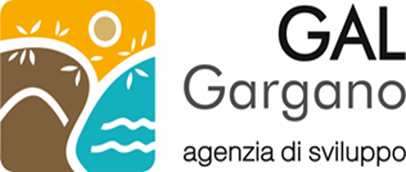 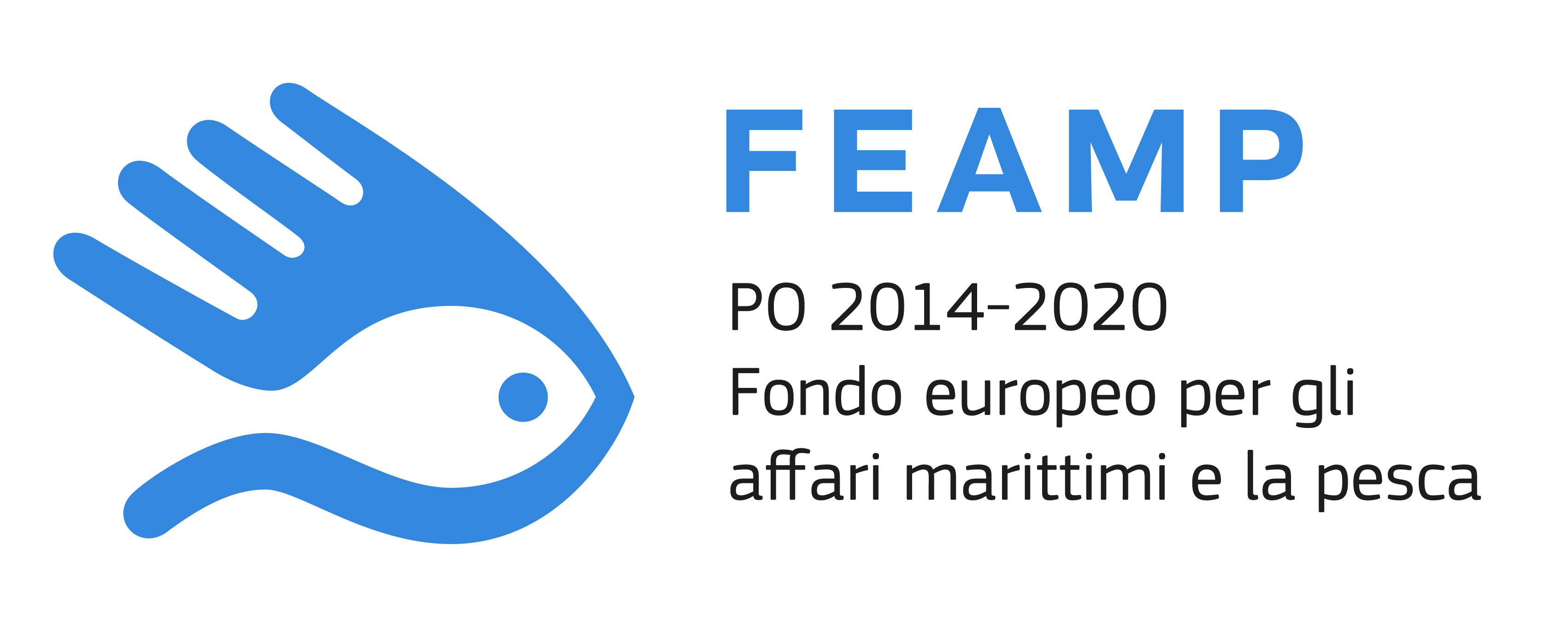 Priorità 4 Aumentare l’occupazione e la coesione territorialeMisura 4.63Attuazione di strategie di sviluppo locale di tipo partecipativoart. 63 del Reg. (UE) n. 508/2014 	STRATEGIA DI SVILUPPO LOCALE 2014 – 2020 	GAL GARGANO AGENZIA DI SVILUPPO SOC. CONS ARLAZIONE 2 - GARGANO IMPATTO ZEROIntervento 2.7“Mercati locali per i prodotti della pesca”Parte C - MODULISTICAApprovato dal Consiglio di Amministrazione nella seduta del 07/09/2021Validato con Determinazione del Dirigente Sezione Attuazione dei Programmi Comunitari per l’Agricoltura e la Pesca n. 286 del 08/10/2021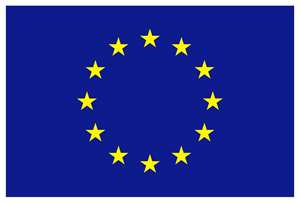 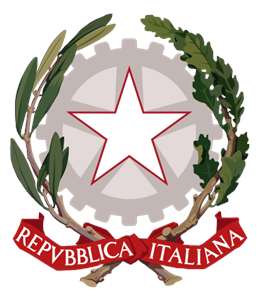 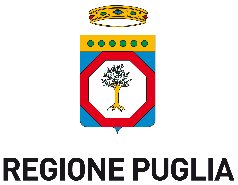 UNIONE EUROPEAREPUBBLICA ITALIANA		REGIONE PUGLIA